หลักสูตรปรับปรุง/ หลักสูตรใหม่ พ.ศ. คณะ มหาวิทยาลัยราชภัฏกำแพงเพชรคำนำรายงานการประเมินตนเองของหลักสูตร คณะมหาวิทยาลัยราชภัฏกำแพงเพชร สำหรับผลการดำเนินงานรอบปีการศึกษา 256 (ระหว่างวันที่ ถึงวันที่ ) จัดทำขึ้นโดยมีวัตถุประสงค์เพื่อแสดงผลการประเมินตนเองในการดำเนินกิจกรรมการประกันคุณภาพของหลักสูตร ตามเกณฑ์การประเมินของ สป.อว. ตาม. องค์ประกอบที่ 1 การกำกับมาตรฐาน และเกณฑ์คุณภาพ ASEAN University Network – Quality Assurance (AUN-QA) version 4 และนำเสนอต่อคณะกรรมการตรวจประเมินคุณภาพการศึกษาภายในที่มหาวิทยาลัยราชภัฏกำแพงเพชรแต่งตั้ง นำเสนอรายงานต่อคณะกรรมการมาตรฐานการอุดมศึกษา สำนักงานปลัดกระทรวงการอุดมศึกษา วิทยาศาสตร์ วิจัย และนวัตกรรม ซึ่งเป็นหน่วยงานต้นสังกัดของมหาวิทยาลัย อีกทั้งเป็นการเผยแพร่ประชาสัมพันธ์ผลการดำเนินงานการประกันคุณภาพสู่สาธารณชน สาระสำคัญของรายงานการประเมินตนเองหลักสูตร คณะมหาวิทยาลัยราชภัฏกำแพงเพชร ปีการศึกษา  ฉบับนี้ แบ่งออกเป็น 4 ส่วน ได้แก่ ส่วนที่ 1 ส่วนนำ ส่วนที่ 2 การประเมินตนเอง  ส่วนที่ 3 ผลการประเมินและแผนพัฒนาหลักสูตร  และส่วนที่ 4 ภาคผนวก  ซึ่งหลักสูตรมีความคาดหวังว่า รายงานการประเมินตนเองฉบับนี้ จะเป็นเอกสารสำคัญที่แสดงถึงคุณภาพมาตรฐานในการจัดการศึกษา อันจะสร้างความเชื่อมั่นให้กับสังคมเกี่ยวกับคุณภาพบัณฑิตของมหาวิทยาลัยราชภัฏกำแพงเพชร รวมถึงเป็นประโยชน์ต่อบุคคลทั่วไป...................................()ประธานกรรมการหลักสูตรสารบัญ											หน้าส่วนที่ 1 ส่วนนำ	1.1 บทสรุปผู้บริหาร									1.2 ข้อมูลพื้นฐาน										- ภาพรวมของมหาวิทยาลัย								- ภาพรวมของคณะ									- ภาพรวมของหลักสูตร							ส่วนที่ 2 การประเมินตนเอง	ตัวบ่งชี้ 1.1 การกำกับมาตรฐานหลักสูตรตามเกณฑ์มาตรฐานหลักสูตร			ที่กำหนดโดย สป.อว.	Criteria 1 Expected Learning Outcomes 						Criteria 2  Programme Structure and Content						Criteria 3  Teaching and Learning Approach						Criteria 4  Student Assessment							Criteria 5  Academic Staff								Criteria 6  Student Support Service							Criteria 7  Facilities and Infrastructure							Criteria 8  Output and Outcomes						ส่วนที่ 3 ผลการประเมินตนเองและแผนพัฒนาหลักสูตร	3.1 ผลการประเมินตนเอง									3.2 วิเคราะห์จุดแข็งและข้อจำกัดของหลักสูตร						3.3 แผนพัฒนาหลักสูตร								ส่วนที่ 4 ภาคผนวก	(ถ้ามี) เช่น ข้อมูลพื้นฐาน Common data set					ส่วนที่ 1ส่วนนำ1.1  บทสรุปผู้บริหาร	รายงานการประเมินคุณภาพการศึกษาภายใน หลักสูตร คณะมหาวิทยาลัยราชภัฏกำแพงเพชร เป็นหลักสูตรหลักสูตรปรับปรุง/หลักสูตรใหม่ พ.ศ.  จัดทำขึ้นเพื่อรายงานผลการประเมินตนเองตามเกณฑ์การประเมินของ สป.อว.ในองค์ประกอบที่ 1 การกำกับมาตรฐาน และเกณฑ์คุณภาพ ASEAN University Network – Quality Assurance at Programme Leval Version 4.0  ในรอบปีการศึกษา  มีนักศึกษาในหลักสูตรจำนวน  คน  ทั้งนี้ อาจารย์ผู้รับผิดชอบหลักสูตรทั้ง  คน มีคุณวุฒิปริญญาเอกจำนวน  คน คุณวุฒิปริญญาโทจำนวน  คน และมีตำแหน่งทางวิชาการระดับศาสตราจารย์ จำนวน  คน รองศาสตราจารย์ จำนวน  คน และผู้ช่วยศาสตราจารย์ จำนวน  คน  ได้รับงบประมาณในการบริหารจัดการหลักสูตร รวมทั้งสิ้น  บาท ซึ่งมาจากงบประมาณเงินแผ่นดิน  บาท และเงินรายได้  บาท  โดยมีผลการประเมินจำนวน 8 Criteria พบว่า ในภาพรวมอยู่ในระดับคะแนน  ตามการแสดงรายละเอียดดังนี้ตารางการประเมินตนเองของหลักสูตร1.2  ข้อมูลพื้นฐาน1)  ข้อมูลพื้นฐานของมหาวิทยาลัย		เช่น วิสัยทัศน์, พันธกิจ, อัตลักษณ์, ค่านิยม, ปรัชญา, ปรัชญาการจัดการศึกษา ของมหาวิทยาลัย																																																																																																																																																2)  ข้อมูลพื้นฐานของคณะ	เช่น วิสัยทัศน์, พันธกิจ, ปรัชญาของคณะ, หลักสูตรทั้งหมดของคณะ, โครงสร้างคณะ, โครงการการบริหารของคณะ, 																																																																																																																																													3)  ข้อมูลพื้นฐานของหลักสูตร....ข้อมูลพื้นฐาน ได้แก่ วิสัยทัศน์ พันธกิจ นโยบายการประกันคุณภาพ ของระดับมหาวิทยาลัย ระดับคณะ และระดับหลักสูตร ต้องเชื่อมโยงสอดคล้องกัน.... และในภาพรวมของหลักสูตร ควรใส่ข้อมูลเพิ่มเติมที่เกณฑ์ไม่ได้ถาม แต่เป็นข้อมูลที่จะเป็นประโยชน์ต่อการประเมินคุณภาพ เช่น นักศึกษาที่ได้รับรางวัล  อาจารย์ที่ได้รับรางวัล  จำนวนนักศึกษาในหลักสูตร และควรแสดงข้อมูลย้อนหลังให้เห็นแนวโน้มหรือพัฒนาการที่ดีขึ้นชื่อหลักสูตร : หลักสูตร ชื่อปริญญา : หลักสูตรได้รับการพิจารณาเห็นชอบจากสภามหาวิทยาลัย : ในคราวประชุมครั้งที่ ……../25……..... 
เมื่อวันที่ ..... เดือน................ พ.ศ.25.....ความเป็นมาของหลักสูตร : 																								ปรัชญาของหลักสูตร :  											วัตถุประสงค์ของหลักสูตร : 																																					PLOs ของหลักสูตร : PLO1 ...........................................................................................PLO2 ...........................................................................................PLO3 ...........................................................................................PLO4 ...........................................................................................PLO5 ...........................................................................................PLO6 ...........................................................................................PLO7 ...........................................................................................PLO8 ...........................................................................................PLO9 ...........................................................................................โครงสร้างหลักสูตร	จำนวนหน่วยกิตที่เรียนตลอดหลักสูตร :  หน่วยกิตลักษณะวิชาชีพ :  หลักสูตร สาขาวิชามีการจัดการศึกษาตามปรัชญาของหลักสูตรที่ว่า “”  โดยมุ่งพัฒนานักศึกษาให้มีความรู้ความเข้าใจทางด้าน เพิ่มเติมตามความเหมาะสม																																								รูปแบบการจัดการเรียนการสอนของหลักสูตร :  หลักสูตรระดับปริญญา : ปริญญา (ตรี / โท / เอก)ระยะเวลาที่ต้องใช้ในการศึกษาตามหลักสูตร : ปีภาษาที่ใช้ในการเรียนการสอน : ภาษาความร่วมมือกับสถาบันอื่นในการจัดการเรียนการสอน :  (ระบุชื่อสถาบัน และความร่วมมือ)ตารางแสดงจำนวนนักศึกษาปัจจุบันในแต่ละชั้นปี  ปีการศึกษา 	** ปี 5 - ปี 8 หมายถึง จำนวน (ร้อยละ) ของนักศึกษาที่เรียนเกิน4ปีค่ะการบริหารจัดการหลักสูตร :ตารางแสดงงบประมาณ (บาท) ในการบริหารจัดการหลักสูตรกลุ่มผู้เรียน : 		คือใคร  ส่วนใหญ่มาจากจังหวัดใดบ้าง (คิดเป็นร้อยละเท่าไหร่) ความคาดหวังที่จะได้จากการเข้ามาเรียนอะไร										ผู้มีส่วนได้ส่วนเสียของหลักสูตร : 	หลักสูตรได้กำหนดกลุ่มผู้มีส่วนได้ส่วนเสียไว้กี่กลุ่ม อะไรบ้าง														กลุ่มคู่ความร่วมมือ : 		มีสถาบันหรือองค์กรใดบ้าง ที่เป็นคู่ความร่วมมือในการจัดการเรียนการสอน หรือพัฒนาการเรียนการสอนของหลักสูตร (สถาบันการศึกษา / องค์กรภายนอกที่สอนร่วมกัน / สถานที่ฝึกสหกิจศึกษา /สถานที่ฝึกงานหลักของนักศึกษาในหลักสูตร)						อาชีพหลังสำเร็จการศึกษา : 																																					หลักสูตรสามารถเพิ่มเติมข้อมูลอื่น ๆ นอกเหนือจากนี้ได้ตามสมควรส่วนที่ 2การประเมินตนเองรายงานผลการดำเนินงานของหลักสูตรตามเกณฑ์มาตรฐานหลักสูตรของสำนักงานปลัดกระทรวงการอุดมศึกษา วิทยาศาสตร์ วิจัย และนวัตกรรม (สป.อว.)เกณฑ์มาตรฐานหลักสูตรระดับปริญญา พ.ศ. 2558----------องค์ประกอบที่ 1  การกำกับให้เป็นไปตามมาตรฐานหลักสูตร : 		หลักสูตรปรับปรุง/หลักสูตรใหม่ พ.ศ. ตารางสรุปผลการดำเนินงานตามเกณฑ์การประเมินองค์ประกอบที่ 1 การกำกับมาตรฐานสรุปผลการดำเนินงานองค์ประกอบที่ 1 	  เป็นไปตามเกณฑ์  	  ไม่ผ่านเกณฑ์ในข้อที่ 	      ข้อสังเกต : ....ถ้ามี-ระบุ..ตัวบ่งชี้ 1.1 : การกำกับมาตรฐานหลักสูตรตามเกณฑ์มาตรฐานหลักสูตรที่กำหนดโดย สป.อว.		(ตามประกาศกระทรวงศึกษาธิการเรื่อง เกณฑ์มาตรฐานหลักสูตรระดับปริญญาตรี และระดับบัณฑิตศึกษา พ.ศ.2558)หลักสูตรระดับปริญญาตรีอาจารย์ผู้รับผิดชอบหลักสูตรตามเล่ม มคอ 2 : อาจารย์ผู้รับผิดชอบหลักสูตร ณ สิ้นปีการศึกษา : อาจารย์ผู้สอนในหลักสูตร : จำนวนอาจารย์ผู้รับผิดชอบหลักสูตรไม่น้อยกว่า 5 คน และเป็นอาจารย์ผู้รับผิดชอบหลักสูตรเกินกว่า 1 หลักสูตรไม่ได้ และประจำหลักสูตรตลอดระยะเวลาที่จัดการศึกษาตามหลักสูตรนั้นหลักสูตร มีอาจารย์ผู้รับผิดชอบหลักสูตรจำนวน  คน ดังนี้ (ตำแหน่งวิชาการ ชื่อ นามสกุล) (ตำแหน่งวิชาการ ชื่อ นามสกุล) (ตำแหน่งวิชาการ ชื่อ นามสกุล) (ตำแหน่งวิชาการ ชื่อ นามสกุล) (ตำแหน่งวิชาการ ชื่อ นามสกุล)คุณสมบัติของอาจารย์ผู้รับผิดชอบหลักสูตรคุณวุฒิปริญญาโทหรือเทียบเท่า หรือดำรงตำแหน่งทางวิชาการไม่ต่ำกว่าผู้ช่วยศาสตราจารย์ในสาขาวิชาที่ตรงหรือสัมพันธ์กับสาขาวิชาที่เปิดสอน มีผลงานวิชาการอย่างน้อย 1 รายการในรอบ 5 ปีย้อนหลังคุณสมบัติอาจารย์ผู้สอนอาจารย์ประจำคุณวุฒิระดับปริญญาโทหรือเทียบเท่า หรือดำรงตำแหน่งทางวิชาการไม่ต่ำกว่าผู้ช่วยศาสตราจารย์ ในสาขาวิชาที่สัมพันธ์กับสาขาวิชาที่เปิดสอนหากเป็นอาจารย์ผู้สอนก่อนเกณฑ์นี้ประกาศใช้ อนุโลมคุณวุฒิระดับปริญญาตรีได้มีจำนวน  คนอาจารย์พิเศษคุณวุฒิระดับปริญญาโท หรือคุณวุฒิปริญญาตรีหรือเทียบเท่า และมีประสบการณ์ทำงานที่เกี่ยวข้องวิชาที่สอนไม่น้อยกว่า 6 ปีทั้งนี้ มีชั่วโมงสอนไม่เกินร้อยละ 50 ของรายวิชา โดยมีอาจารย์ประจำเป็นผู้รับผิดชอบวิชานั้นมีจำนวน คนการปรับปรุงหลักสูตรตามรอบระยะเวลาที่กำหนดต้องไม่เกิน 5 ปี ตามรอบระยะเวลาของหลักสูตร หรืออย่างน้อยทุก ๆ 5 ปีผลดำเนินงานองค์ประกอบที่ 2  ผลการดำเนินงานตามเกณฑ์ AUN-QA ของหลักสูตร	การประเมินคุณภาพระดับหลักสูตรตามเกณฑ์ AUN-QA version 4.0 ประกอบด้วยเกณฑ์คุณภาพ 8 เกณฑ์ (Criteria) แต่ละเกณฑ์มีระดับการประเมิน 7 ระดับ มีผลการดำเนินงานดังนี้Criteria 1 : ผลการเรียนรู้ที่คาดหวัง (Expected Learning Outcomes)1.1 หลักสูตรแสดงผลการเรียนรู้ที่คาดหวังที่เหมาะสมเป็นไปตามการกำหนดของอนุกรมวิธานการเรียนรู้ ที่ต้องสอดคล้องกับวิสัยทัศน์และพันธกิจของมหาวิทยาลัย และสะท้อนความต้องการของผู้มีส่วนได้ส่วนเสียทุกกลุ่มหลักสูตรได้กำหนดผลการเรียนรู้ที่คาดหวังของหลักสูตร (PLOs) ที่สามารถวัดได้และสะท้อนความต้องการของกลุ่มผู้มีส่วนได้ส่วนเสียที่สำคัญของหลักสูตร ได้แก่ กลุ่ม โดยมีกระบวนการการได้มารซึ่ง PLOs ดังนี้ 1) 						2)								3)							4)								เพิ่มเติมผลดำเนินงาน																			จากข้อมูลความต้องการของผู้มีส่วนได้ส่วนเสียทุกกลุ่มที่ได้จากการสำรวจได้นำมาวิเคราะห์และจัดกลุ่มความต้องการที่สำคัญ พร้อมได้เชื่อมโยงกับวิสัยทัศน์ พันธกิจ อัตลักษณ์ ปรัชญา ทั้งของมหาวิทยาลัย คณะ และหลักสูตร ซึ่งการกำหนด PLOs ของหลักสูตรได้กำหนดตามหลักการของอนุกรมวิธานการเรียนรู้ของ Bloom’s Taxonomy ดังแสดงความเชื่อมโยงไว้ตามตารางที่จะใช้ตารางนี้หรือไม่ก็ได้ตามเห็นควรตารางที่ ความเชื่อมโยงของผลการเรียนรู้ที่คาดหวังกับคุณลักษณ์บัณฑิตที่พึงประสงค์1.2 หลักสูตรแสดงผลการเรียนรู้ของรายวิชาทั้งหมดอย่างเหมาะสม โดยต้องสอดคล้องกับผลการเรียนรู้ของหลักสูตร	ผลการเรียนรู้ของหลักสูตรได้ถูกนำมาถ่ายทอดกระจ่ายไปสู่รายวิชาต่าง ๆ ของหลักสูตร และผู้เรียนสามารถบรรลุผลสำเร็จได้ทุกผลการเรียนรู้เมื่อสำเร็จการศึกษา  เพิ่มเติมผลดำเนินงานตามจริง อธิบายวิธีการ/ขั้นตอนการกระจายผลการเรียนรู้ระดับหลักสูตร ลงสู่ผลการเรียนรู้ระดับรายวิชา																																																																			จะใช้ตารางนี้หรือไม่ก็ได้ตามเห็นควรตารางที่ การกระจายการเรียนรู้ที่คาดหวังของหลักสูตรลงสู่รายวิชา1.3 หลักสูตรแสดงผลการเรียนรู้ที่คาดหวัง ประกอบด้วย ผลการเรียนรู้ทั่วไป (เกี่ยวข้องกับการเขียนและการสื่อสาร, การแก้ปัญหา, เทคโนโลยีสารสนเทศ) และผลการเรียนรู้เฉพาะทาง (เกี่ยวข้องกับความรู้และทักษะของสาขาวิชา)	ผลการเรียนรู้ที่คาดหวังของหลักสูตร ประกอบด้วย ผลการเรียนรู้ทั่วไป (Generic) และผลการเรียนรู้เฉพาะทางตามศาสตร์ของหลักสูตร (subject specific) ดังแสดงตามตารางต่อไปนี้จะใช้ตารางนี้หรือไม่ก็ได้ตามเห็นควรตารางที่ แสดง Generic Learning Outcomes และ Subject Specific Learning Outcomes 	** ช่อง level learning ให้เลือกตามความถูกต้องระหว่าง Remembering (R) / Understanding (U) / Applying (A) / Analyzing (AN) / Evaluating (E) / Creating (C) 1.4 หลักสูตรแสดงความต้องการของผู้มีส่วนได้ส่วนเสียโดยเฉพาะผู้มีส่วนได้ส่วนเสียภายนอกที่ถูกรวบรวมและสะท้อนให้เห็นในผลการเรียนรู้ที่คาดหวัง			เพิ่มเติมรายละเอียดของผลดำเนินงานตามจริง เช่น ผู้มีส่วนได้ส่วนเสียที่สำคัญกับหลักสูตรมีกี่กลุ่ม อะไรบ้าง กลุ่มไหนบ้างที่เป็นผู้มีส่วนได้ส่วนเสียภายนอก  วิธีการได้มาซึ่งความต้องการของผู้มีส่วนได้ส่วนเสียแต่ละกลุ่ม  ขั้นตอนการได้มาและวิเคราะห์/จัดกลุ่มความต้องการ  ฯลฯ 																																																								จะใช้ตารางนี้หรือไม่ก็ได้ตามเห็นควรตารางที่ คุณลักษณะบัณฑิตที่ต้องการของผู้มีส่วนได้ส่วนเสีย ที่สอดคล้องกับผลการเรียนรู้ที่คาดหวังของหลักสูตร1.5 หลักสูตรแสดงผลการเรียนรู้ที่คาดหวังที่บรรลุได้ของผู้เรียนเมื่อสำเร็จการศึกษา																	เพิ่มเติมรายละเอียดของผลดำเนินงานตามจริง																																																								รายการหลักฐานAUNQA-1-1  เล่ม มคอ.2AUNQA-1-2  รายงานการประชุมคณะกรรมการประจำหลักสูตรAUNQA-1-3  ………………………………………………………………………………………………AUNQA-1-4  ………………………………………………………………………………………………Criteria 2 : โครงสร้างและเนื้อหาของหลักสูตร (Programme Structure and Content)2.1 ข้อกำหนดของหลักสูตรและรายวิชาทั้งหมดต้องมีความครบถ้วน ทันสมัย พร้อมใช้งาน และมีการสื่อสารไปยังผู้มีส่วนได้ส่วนเสียทุกกลุ่ม																	เพิ่มเติมผลการดำเนินงานตามจริง	ได้แก่ สื่อหรือเอกสารที่ใช้ในการเผยแพร่หลักสูตร เช่น มคอ.2 แผ่นพับ คู่มือนักศึกษา เว็บไซต์ ฯลฯ มีรายละเอียดเหมือนกันทุกสื่อและครบถามเกณฑ์, ข้อกำหนดของรายวิชามีครบถ้วนตามเกณฑ์, สื่อหรือเอกสารแต่ละประเภทที่เผยแพร่มีการสื่อสารไปยังผู้มีส่วนได้ส่วนเสียกลุ่มใดบ้าน สื่อสารด้วยวิธีใด ฯลฯ																																																2.2 การออกแบบโครงสร้างหลักสูตรมีความสอดคล้องหรือนำไปสู่การบรรลุผลการเรียนรู้ที่คาดหวัง																	เพิ่มเติมผลการดำเนินงานตามจริง																																																																							2.3 การออกแบบโครงสร้างหลักสูตรต้องมาจากความต้องการของผู้มีส่วนได้ส่วนเสียที่รวบรวมมาโดยเฉพาะผู้มีส่วนได้ส่วนเสียภายนอก																	เพิ่มเติมผลการดำเนินงานตามจริง																																																																							2.4 แต่ละรายวิชามีส่วนร่วมในการผลักดันผลการเรียนรู้ที่คาดหวังให้บรรลุได้อย่างชัดเจน																	เพิ่มเติมผลการดำเนินงานตามจริง	--> แต่ละรายวิชาช่วยผลักดันการบรรลุ PLO ตัวใดบ้าง แสดงรายละเอียดด้วยการบรรยาย หรือแสดงตารางความสัมพันธ์ก็ได้																																																								2.5 โครงสร้างหลักสูตรต้องแสดงรายวิชาอย่างสมเหตุสมผล การลำดับรายวิชา (basic --> intermediate --> specialised courses) และรายวิชาบูรณาการ																	เพิ่มเติมผลการดำเนินงานตามจริง	--> อาจใช้การบรรยาย หรือตารางเพื่อแสดงให้เห็นว่ารายวิชา basic, intermediate, advance ถูกกำหนดให้เด็กเรียนในชั้นปีใดบ้าง, รวมถึงแสดงรายวิชาบูรณาการ หมายถึงเป็นรายวิชาที่มีการใช้ความรู้ในรายวิชาอื่นหรือในศาสตร์อื่นมาใช้ร่วมในการเรียนรู้ของรายวิชานั้นด้วย																																						2.6 โครงสร้างหลักสูตรมีตัวเลือกให้ผู้เรียนในการศึกษาวิชาเอก และ/หรือวิชารองที่เป็นความเชี่ยวชาญพิเศษ																	เพิ่มเติมผลการดำเนินงานตามจริง	--> หลักสูตรต้องมี Option ที่เปิดโอกาสให้ผู้เรียนได้เลือกเรียนเองได้ ซึ่งอาจเป็นการเลือกรายวิชา  เลือกอาจารย์ที่ปรึกษาวิทยานิพนธ์ หรือเลือกอื่น ๆ																																																					2.7 หลักสูตรแสดงการทบทวนโครงสร้างหลักสูตรเป็นระยะ ๆ อย่างเป็นระบบ เพื่อให้หลักสูตรมีความทันยุคสมัย และสอดคล้องกับภาคอุตสาหกรรมการทำงาน																	โปรดใส่ผลการดำเนินงาน	--> มีการประเมินและทบทวนโครงสร้างหลักสูตร และต้อง	บอกงวดระยะเวลาที่ดำเนินการด้วย, บอกวิธีการที่ใช้ในการประเมินและทบทวนฯ , บอกรายละเอียดอื่น ๆ ที่เกี่ยวกับเกณฑ์ข้อนี้ 																																																		รายการหลักฐานAUNQA-2-1  ………………………………………………………………………………………………AUNQA-2-2  ………………………………………………………………………………………………AUNQA-2-3  ………………………………………………………………………………………………AUNQA-2-4  ………………………………………………………………………………………………Criteria 3 : วิธีการเรียนการสอน (Teaching and Learning Approach)3.1 มีปรัชญาการศึกษาของมหาวิทยาลัยที่ต้องถูกแสดงไว้อย่างชัดเจนและมีการสื่อสารไปยังผู้มีส่วนได้ส่วนเสียทุกกลุ่ม และถูกนำไปใช้ในการกำหนดกิจกรรมการเรียนการสอน																	เพิ่มเติมผลการดำเนินงานตามจริง	--> หลักสูตรสามารถเข้าไปดูปรัชญาการจัดการศึกษาของมหาวิทยาลัยได้ที่เว็บไซต์ของมหาวิทยาลัย, 	พร้อมอธิบายว่าหลักสูตรนำปรัชญาการจัดการศึกษาของมหาวิทยาลัยไปใช้ในการจัดการเรียนการสอน และกิจกรรมเสริมหลักสูตร อย่างไรบ้าง																																																							3.2 มีกิจกรรมการเรียนนการสอนที่ผู้เรียนได้มีส่วนร่วมในกระบวนการเรียนรู้																	เพิ่มเติมผลการดำเนินงานตามจริง	--> การมีส่วนร่วมของผู้เรียนในกิจกรรมการเรียนการสอน เช่น ให้ผู้เรียนมีส่วนร่วมในการประเมินผลงานของเพื่อนร่วมชั้น, มีส่วนร่วมในการประเมินทักษะการทำงานเป็นทีมของเพื่อร่วมกลุ่ม, มีส่วนร่วมในการวางแผนทำโปรเจค ๆ หนึ่ง เป็นต้น																																										3.3 มีกิจกรรมการเรียนการสอนที่เน้นผู้เรียนเป็นสำคัญ																	เพิ่มเติมผลการดำเนินงานตามจริง	--> .มีรายวิชาใดบ้างที่มีการจัดการเรียนการสอนแบบ active learning --> ต้องดำเนินการทุกรายวิชา																																													3.4 มีกิจกรรมการเรียนการสอนเพื่อส่งเสริมการเรียนรู้, การเรียนรู้วิธีการเรียนรู้ และปลูกฝังให้ผู้เรียนมีทักษะการเรียนรู้ตลอดชีวิต (เช่น ทักษะการสอบสวนเชิงวิพากษ์, ทักษะการประมวลผลข้อมูล, ทักษะการทดลองหาความคิดและวิธีปฏิบัติใหม่ ๆ)																	เพิ่มเติมผลการดำเนินงานตามจริง	--> จงอธิบายว่ากิจการรมการเรียนการสอนส่งเสริมหรือผลักดันการเรียนรู้ของผู้เรียนได้อย่างไร , อาจารย์ผู้สอน/หลักสูตรต้องเรียนรู้ว่าผู้เรียนแต่ละคนจะสามารถเรียนรู้ได้ดีได้อย่างไรในแต่ละสภาวการณ์ , หลักสูตรต้องมีการกำหนดทักษะ life long learning (LLL) ว่ามีทักษะใดบ้างที่ต้องการพัฒนาในตัวผู้เรียนมาตั้งแต่ต้นปีการศึกษา และดำเนินการพัฒนาทักษะ  LLL ในปีการศึกษาที่ตรวจประเมินอย่างไรบ้าง																																			3.5 มีกิจกรรมการเรียนการสอนที่ส่งเสริมให้ผู้เรียนเกิดความคิดใหม่ ๆ, ความคิดสร้างสรรค์, การสร้างนวัตกรรม และแนวคิดของผู้ประกอบการ																	เพิ่มเติมผลการดำเนินงานตามจริง																																																										3.6 กระบวนการเรียนการสอนมีการปรับปรุงอย่างต่อเนื่อง เพื่อให้มั่นใจว่าตอบโจทย์ความต้องการของภาคอุตสาหกรรมการทำงาน และสอดคล้องกับผลการเรียนรู้ที่คาดหวัง																	เพิ่มเติมผลการดำเนินงานตามจริง	--> กระบวนการเรียนการสอนจะต้องถูกประเมินและทบทวนอย่างต่อเนื่อง สม่ำเสมอ และนำไปปรับปรุง --> ดำเนินการทุกรายวิชา																																																							รายการหลักฐานAUNQA-3-1  ………………………………………………………………………………………………AUNQA-3-2  ………………………………………………………………………………………………AUNQA-3-3  ………………………………………………………………………………………………AUNQA-3-4  ………………………………………………………………………………………………Criteria 4 : การประเมินผู้เรียน (Student Assessment)4.1 มีวิธีการประเมินผู้เรียนที่หลากหลาย โดยสอดคล้องกับการบรรลุผลสำเร็จของผลการเรียนรู้ที่คาดหวัง และวัตถุประสงค์การเรียนการสอน																	เพิ่มเติมผลการดำเนินงานตามจริง	--> หลักสูตรมีการประเมินผู้เรียนด้วยวิธีใดบ้าง  และวิธีประเมินเหล่านั้นสามารถวัดการบรรลุ CLOs ของผู้เรียนที่แต่ละรายวิชากำหนดไว้ได้หรือไม่ , รวมถึงวิธีการประเมินเหล่านั้นต้องสอดคล้องกับวัตถุประสงค์การเรียนการสอนด้วย --> ดำเนินการทุกรายวิชา																											4.2 นโยบายการประเมินผู้เรียน-การอุทธรณ์ผลการประเมินถูกแสดงไว้อย่างชัดเจน มีการสื่อสารไปยังผู้เรียน และนำไปใช้อย่างสม่ำเสมอ																	เพิ่มเติมผลการดำเนินงานตามจริง																																																										4.3 การประเมินผู้เรียนต้องมีมาตรฐานและกระบวนการที่แสดงความก้าวหน้าและการสำเร็จการศึกษาของผู้เรียนไว้อย่างชัดเจน  มีการสื่อสารไปยังผู้เรียน  และนำไปใช้อย่างสม่ำเสมอ																	เพิ่มเติมผลการดำเนินงานตามจริง	--> การประเมินผู้เรียนต้องมีมาตรฐานและกระบวนการปฏิบัติที่ชัดเจน เป็นลายลักษณ์อักษรพร้อมมีการเผยแพร่ให้ผู้เรียนทราบ (ระบุวิธีการเผยแพร่) และต้องใช้วิธีการประเมินนี้กับผู้เรียนทุกคนอย่างเท่าเทียม สม่ำเสมอ																																													4.4 วิธีการประเมินผู้เรียนต้องแสดงให้เห็นถึงเกณฑ์การให้คะแนน (rubrics) การเฉลยคำตอบ (marking schemes) เวลาในการประเมิน (timelines) และกฎระเบียบในการประเมิน (regulations) โดยวิธีการประเมินเหล่านี้ต้องมีความเที่ยงตรง คงเส้นคงวา และยุติธรรม																	เพิ่มเติมผลการดำเนินงานตามจริง																																																																							4.5 วิธีการประเมินผู้เรียนต้องแสดงถึงการบรรลุผลสำเร็จของผลการเรียนรู้ที่คาดหวังระดับหลักสูตร และผลการเรียนรู้ระดับรายวิชา																	เพิ่มเติมผลการดำเนินงานตามจริง																																																										4.6 มีการป้อนกลับผลการประเมินให้แก่ผู้เรียนอย่างทันท่วงที																	เพิ่มเติมผลการดำเนินงานตามจริง	--> จุดมุ่งหมายของเกณฑ์ต้องการให้หลักสูตรช่วยเหลือผู้เรียนให้สามารถวางแผนกับการเรียนของตัวเองได้ทัน ไม่สอบตกหรือ drop out ไป	--> บอกวิธีการป้อนกลับผลการประเมินให้ผู้เรียนทราบ ควรระบุช่วงเวลาที่ป้อนกลับผลการเรียนด้วย --> ดำเนินการทุกรายวิชา																										4.7 การประเมินผู้เรียนและกระบวนการ มีการทบทวนและปรับปรุงอย่างต่อเนื่อง เพื่อให้มั่นใจว่าตอบโจทย์ความต้องการของภาคอุตสาหกรรมการทำงาน และสอดคล้องกับผลการเรียนรู้ที่คาดหวัง																	เพิ่มเติมผลการดำเนินงานตามจริง	--> การประเมินผู้เรียนและกระบวนการประเมิน จะต้องถูกทบทวนอย่างต่อเนื่องและนำไปปรับปรุง --> บอกวิธีการประเมินและทบทวน และช่วงเวลาที่ดำเนินการ																																						รายการหลักฐานAUNQA-4-1  ………………………………………………………………………………………………AUNQA-4-2  ………………………………………………………………………………………………AUNQA-4-3  ………………………………………………………………………………………………Criteria 5 : บุคลากรสายวิชาการ (Academic Staff)5.1 หลักสูตรมีแผนอัตรากำลังอาจารย์ (รวมถึงการสืบทอดตำแหน่ง, การเลื่อนขั้น, การโยกย้ายกำลังคน, การเลิกจ้าง และแผนเกษียณอายุ) ที่ต้องมีการดำเนินการตามแผน เพื่อให้มั่นใจในคุณภาพและปริมาณอาจารย์ให้เพียงพอต่อความต้องการในการการจัดการเรียนการสอน การวิจัย และการบริการวิชาการ																	เพิ่มเติมผลการดำเนินงานตามจริง																																																																							5.2 หลักสูตรมีการแสดงภาระงานของอาจารย์ (staff workload) โดยมีการวัดและกำกับติดตามเพื่อนำไปสู่การปรับปรุงคุณภาพของการจัดการเรียนการสอน การวิจัย และการบริการวิชาการ																	เพิ่มเติมผลการดำเนินงานตามจริง	--> หลักสูตรมีการคำนวณค่า FTE หรือค่าภาระงานของอาจารย์ ซึ่งพิจารณาสูตรและวิธีการคำนวณได้ตามประกาศมหาวิทยาลัยที่งานมาตรฐานฯ จัดทำขึ้น (กำหนดให้ 1 FTE = ภาระงานสอน 15ชั่วโมงต่อสัปดาห์)																																	นำตารางมาจากหนังสือเกณฑ์ AUN-QA version 4ตารางที่ จำนวนอาจารย์ต่อภาระงาน (FTE)5.3 หลักสูตรมีการแสดงสมรรถนะของอาจารย์ โดยมีการกำหนด  ประเมิน และสื่อสารไปยังอาจารย์ทุกคน																	เพิ่มเติมผลการดำเนินงานตามจริง																																																										5.4 หลักสูตรมีการจัดสรรภาระงานที่เหมาะสมกับคุณสมบัติ ประสบการณ์ และความถนัดของอาจารย์																	เพิ่มเติมผลการดำเนินงานตามจริง																																																										5.5 หลักสูตรมีการเลื่อนตำแหน่งอาจารย์ที่อยู่บนฐานของคุณธรรม โดยพิจารณาจากผลงานด้านการเรียนการสอน  การวิจัย และการบริการวิชาการ																	เพิ่มเติมผลการดำเนินงานตามจริง																																																																							5.6 หลักสูตรมีการระบุและสื่อสารให้อาจารย์ได้เข้าใจถึงสิทธิและสิทธิพิเศษ, สิทธิประโยชน์, บทบาทและความสัมพันธ์, และความรับผิดชอบ ทั้งนี้โดยต้องคำนึงถึงจริยธรรมทางวิชาชีพและความอิสระทางวิชาการ																	เพิ่มเติมผลการดำเนินงานตามจริง																																																																							5.7 หลักสูตรมีการระบุความต้องการที่จะได้รับการฝึกอบรมและพัฒนาของอาจารย์อย่างเป็นระบบ และมีการจัดกิจกรรมการฝึกอบรมและการพัฒนาที่เหมาะสมเพื่อตอบสนองต่อความต้องการเหล่านั้น																	เพิ่มเติมผลการดำเนินงานตามจริง																																																																							5.8 หลักสูตรแสดงถึงการจัดการประสิทธิภาพของอาจารย์ รวมถึงการให้รางวัล และการได้รับการยอมรับ โดยต้องมาจากการประเมินคุณภาพการเรียนการสอนและการวิจัยของอาจารย์																	เพิ่มเติมผลการดำเนินงานตามจริง																																																																							รายการหลักฐานAUNQA-5-1  ………………………………………………………………………………………………AUNQA-5-2  ………………………………………………………………………………………………AUNQA-5-3  ………………………………………………………………………………………………AUNQA-5-4  ………………………………………………………………………………………………Criteria 6 : บริการสนับสนุนผู้เรียน (Student Support Service)6.1 นโยบายการรับนักศึกษา เกณฑ์การรับเข้า และกระบวนการรับเข้าของหลักสูตร ต้องมีการระบุไว้อย่างชัดเจน มีการสื่อสาร  เผยแพร่ และข้อมูลเป็นปัจจุบัน																	เพิ่มเติมผลการดำเนินงานตามจริง																																													นำตารางมาจากหนังสือเกณฑ์ AUN-QA version 4ตารางที่จำนวนนักศึกษารับเข้า (คน) ของหลักสูตรตารางที่จำนวนนักศึกษาคงเหลือ (คน) ของหลักสูตร6.2 มีแผนระยะสั้นและระยะยาวในการให้บริการสนับสนุนทั้งแก่อาจารย์และผู้เรียน เพื่อให้มั่นใจว่าเพียงพอและนำไปสู่คุณภาพของการให้บริการเพื่อการจัดการเรียนการสอน  การวิจัย และการบริการวิชาการ																	เพิ่มเติมผลการดำเนินงานตามจริง																																																																							6.3 ระบบที่เพียงพอในการติดตามความก้าวหน้าของผู้เรียน  ผลการเรียน และภาระการเรียน โดยความก้าวหน้า ผลการเรียน และภาระการเรียนของผู้เรียนต้องได้รับการบันทึกและติดตามอย่างเป็นระบบ  มีการให้ข้อมูลป้อนกลับแก่ผู้เรียนเพื่อนำไปแก้ไขตามความเหมาะสม																	เพิ่มเติมผลการดำเนินงานตามจริง																																																																							6.4 มีการแสดงถึงกิจกรรมเสริมหลักสูตร  การร่วมประกวดแข่งขัน และบริการสนับสนุนต่าง ๆ ที่จัดให้ผู้เรียน เพื่อเพิ่มการเรียนรู้และเพิ่มศักยภาพในการทำงานของผู้เรียน																	เพิ่มเติมผลการดำเนินงานตามจริง																																																																							6.5 สมรรถนะของเจ้าหน้าที่ให้บริการสนับสนุนผู้เรียน (ตามข้อ 6.1-6.4) ต้องมีการระบุเพื่อใช้ในการสรรหาและการปฏิบัติงาน และสมรรถนะเหล่านั้นต้องได้รับการประเมินเพื่อให้มั่นใจว่าเป็นสมรรถนะตามความต้องการของผู้มีส่วนได้ส่วนเสีย มีการกำหนดบทบาทและความสัมพันธ์ของบุคลากรกลุ่มนี้ไว้เป็นอย่างดีเพื่อให้มั่นใจว่าการส่งมอบบริการเป็นไปอย่างราบรื่น																	เพิ่มเติมผลการดำเนินงานตามจริง																																นำตารางมาจากหนังสือเกณฑ์ AUN-QA version 4ตารางที่จำนวนและคุณวุฒิการศึกษาของเจ้าหน้าที่สนับสนุน (ณ วันที่ )6.6 บริการสนับสนุนผู้เรียนต้องได้รับการประเมิน  การเทียบเคียง  และการเพิ่มประสิทธิภาพ																	เพิ่มเติมผลการดำเนินงานตามจริง																																																																							รายการหลักฐานAUNQA-6-1  ………………………………………………………………………………………………AUNQA-6-2  ………………………………………………………………………………………………AUNQA-6-3  ………………………………………………………………………………………………AUNQA-6-4  ………………………………………………………………………………………………Criteria 7 : สิ่งอำนวยความสะดวกและโครงสร้างพื้นฐาน (Facilities and Infrastructure)7.1 ทรัพยากรทางกายภาพที่หลักสูตรส่งมอบ รวมถึงอุปกรณ์ วัสดุ และเทคโนโลยีสารสนเทศ ต้องมีเพียงพอ																	เพิ่มเติมผลการดำเนินงานตามจริง																																																																							7.2 ห้องปฏิบัติการและเครื่องมือปฏิบัติการต้องทันยุคสมัย  พร้อมใช้งาน และใช้งานได้อย่างมีประสิทธิภาพ																	เพิ่มเติมผลการดำเนินงานตามจริง																																																																							7.3 จัดให้มีห้องสมุดดิจิทัลตามความก้าวหน้าทางเทคโนโลยีสารสนเทศและการสื่อสาร																	เพิ่มเติมผลการดำเนินงานตามจริง																																																																							7.4 มีการจัดหาระบบเทคโนโลยีสารสนเทศต่าง ๆ เพื่อตอบสนองความจำเป็นของอาจารย์ เจ้าหน้าที่ และผู้เรียน																	เพิ่มเติมผลการดำเนินงานตามจริง																																																																							7.5 มหาวิทยาลัยมีการจัดหาเครื่องคอมพิวเตอร์และโครงสร้างพื้นฐานเครือข่ายที่เข้าถึงได้ง่าย สามารถส่งถึงชุมชนเพื่อใช้ประโยชน์จากเทคโนโลยีสารสนเทศได้อย่างเต็มที่สำหรับการเรียนการสอน การวิจัย และการบริการวิชาการ																	เพิ่มเติมผลการดำเนินงานตามจริง																																																																							7.6 มาตรฐานด้านสิ่งแวดล้อม สุขภาพและความปลอดภัย และการเข้าถึงสำหรับผู้ที่มีความต้องการพิเศษ ต้องมีการกำหนดและดำเนินการ																	เพิ่มเติมผลการดำเนินงานตามจริง																																																																							7.7 มหาวิทยาลัยจัดให้มีสภาพแวดล้อมทั้งทางกายภาพ สังคม และจิตวิทยา อย่างเหมาะสมกับผู้เรียนทั้งต่อการเรียนรู้ การวิจัย และมีคุณภาพชีวิตที่ดี																	เพิ่มเติมผลการดำเนินงานตามจริง																																																																							7.8 สมรรถนะของเจ้าหน้าที่สนับสนุนการให้บริการที่เกี่ยวข้องกับสิ่งอำนวยความสะดวก ต้องมีการระบุ และประเมิน เพื่อให้มั่นใจว่าเป็นทักษะตามความต้องการของผู้มีส่วนได้ส่วนเสีย																	เพิ่มเติมผลการดำเนินงานตามจริง																																																																							7.9 คุณภาพของสิ่งอำนวยความสะดวก (ห้องสมุด, ห้องปฏิบัติการ, เทคโนโลยีสารสนเทศ, และบริการผู้เรียน) ต้องได้รับการประเมินและปรับปรุงประสิทธิภาพ																	เพิ่มเติมผลการดำเนินงานตามจริง																																																																							รายการหลักฐานAUNQA-7-1  ………………………………………………………………………………………………AUNQA-7-2  ………………………………………………………………………………………………AUNQA-7-3  ………………………………………………………………………………………………AUNQA-7-4  ………………………………………………………………………………………………Criteria 8 : ผลลัพธ์และผลผลิต (Output and Outcomes)8.1 อัตราการสำเร็จการศึกษา  อัตราการออกกลางคัน และเวลาเฉลี่ยในการสำเร็จการศึกษา ต้องมีการแสดงข้อมูล กำกับติดตาม  และมีการเทียบเคียงเพื่อการปรับปรุง																	เพิ่มเติมผลการดำเนินงานตามจริง																																																																							นำตารางมาจากหนังสือเกณฑ์ AUN-QA version 4ตารางที่ อัตราการสำเร็จการศึกษา และอัตราการออกกลางคันของนักศึกษา แสดงข้อมูลย้อนหลัง 5 ปีการศึกษา8.2 อัตราการได้งานทำ, การประกอบอาชีพอิสระ, การเป็นผู้ประกอบการ และการศึกษาต่อ ต้องมีการแสดงข้อมูล  กำกับติดตาม  และมีการเทียบเคียงเพื่อการปรับปรุง																	เพิ่มเติมผลการดำเนินงานตามจริง																																																																							8.3 ผลงานวิจัยและงานสร้างสรรค์ของอาจารย์และผู้เรียน ต้องมีการแสดงข้อมูล  กำกับติดตาม  และมีการเทียบเคียงเพื่อการปรับปรุง																	เพิ่มเติมผลการดำเนินงานตามจริง																																																																							นำตารางมาจากหนังสือเกณฑ์ AUN-QA version 4ตารางที่ ประเภทและจำนวนผลงานวิจัยและงานสร้างสรรค์ที่ได้รับการเผยแพร่ แสดงข้อมูลย้อนหลัง 5 ปีการศึกษา8.4 ข้อมูลต่าง ๆ เกี่ยวกับการบรรลุผลการเรียนรู้ที่คาดหวังของหลักสูตร ต้องมีการแสดงข้อมูล และกำกับติดตาม																	เพิ่มเติมผลการดำเนินงานตามจริง																																																																							8.5 ระดับความพึงพอใจของผู้มีส่วนได้ส่วนเสียกลุ่มต่าง ๆ  ต้องมีการแสดงข้อมูล  กำกับติดตาม  และมีการเทียบเคียงเพื่อการปรับปรุง																	เพิ่มเติมผลการดำเนินงานตามจริง																																																																							รายการหลักฐานAUNQA-8-1  ………………………………………………………………………………………………AUNQA-8-2  ………………………………………………………………………………………………AUNQA-8-3  ………………………………………………………………………………………………ส่วนที่ 3ผลการประเมินตนเองและแผนพัฒนาหลักสูตร3.1 ผลการประเมินตนเอง	ผลการประเมินตนเองของหลักสูตรตามเกณฑ์คุณภาพ AUN-QA version 4.0 ในปีการศึกษา  ดังนี้3.2 วิเคราะห์จุดแข็งและข้อจำกัดของหลักสูตร	จากการพัฒนาคุณภาพหลักสูตรตามแนวทางของเกณฑ์คุณภาพ AUN-QA ที่ผ่านมา พบว่า หลักสูตร มีจุดแข็งและข้อจำกัดในการพัฒนาหลักสูตรตามเกณฑ์ ดังนี้จุดแข็ง1) 									2) 									3) 									4) 									ข้อจำกัด1) 									2) 									3) 									4) 									3.3 แผนพัฒนาหลักสูตร	จากผลการดำเนินงานของหลักสูตรตามเกณฑ์คุณภาพ AUN-QA ในปีการศึกษา  ปีปัจจุบันนี้  ได้นำมาพิจารณาวิเคราะห์ Gap รวมถึงนำข้อเสนอแนะของผู้ประเมินจากการประเมินในปีการศึกษา  ปีที่ผ่านมาแต่ยังไม่สามารถดำเนินการสำเร็จได้ เพื่อนำมาดำเนินการจัดทำแผนพัฒนาคุณภาพหลักสูตรสำหรับใช้เป็นแนวทางในการพัฒนาคุณภาพหลักสูตรในปีการศึกษา  หรือในปีการศึกษาหน้าต่อไป ดังนี้ส่วนที่ 4ภาคผนวก(ถ้ามี)ตัวบ่งชี้ / Criteriaตัวบ่งชี้ / Criteriaประเมินตนเองตัวบ่งชี้ 1.1การกำกับมาตรฐานหลักสูตรตามเกณฑ์มาตรฐานหลักสูตรที่กำหนดโดย สป.อว.ผ่าน/ไม่ผ่านCriterion 1Expected Learning OutcomeCriterion 2Programme Structure and ContentCriterion 3Teaching and Learning ApproachCriterion 4Student AssessmentCriterion 5Academic StaffCriterion 6Student Support ServiceCriterion 7Facilities and InfrastructureCriterion 8Output and Outcomesก. หมวดวิชาศึกษาทั่วไปไม่น้อยกว่าxxxหน่วยกิตประกอบด้วยประกอบด้วย(1) กลุ่มวิชา....................................................(1) กลุ่มวิชา....................................................xxxหน่วยกิต(2) กลุ่มวิชา...................................................(2) กลุ่มวิชา...................................................xxxหน่วยกิต(3) กลุ่มวิชา...................................................(3) กลุ่มวิชา...................................................xxxหน่วยกิตข. หมวดวิชาเฉพาะไม่น้อยกว่าxxxหน่วยกิตประกอบด้วยประกอบด้วย(1) กลุ่มวิชา....................................................(1) กลุ่มวิชา....................................................xxxหน่วยกิต(2) กลุ่มวิชา...................................................(2) กลุ่มวิชา...................................................xxxหน่วยกิต(3) กลุ่มวิชา...................................................(3) กลุ่มวิชา...................................................xxxหน่วยกิตค. หมวดวิชาเลือกเสรีไม่น้อยกว่าxxxหน่วยกิตระดับชั้นปี (ปีที่รับเข้า)ระดับชั้นปี (ปีที่รับเข้า)ระดับชั้นปี (ปีที่รับเข้า)ระดับชั้นปี (ปีที่รับเข้า)ระดับชั้นปี (ปีที่รับเข้า)ระดับชั้นปี (ปีที่รับเข้า)ระดับชั้นปี (ปีที่รับเข้า)ระดับชั้นปี (ปีที่รับเข้า)รวมปี 1(2564)ปี 2(2563)ปี 3(2562)ปี 4(2561)ปี 5 (2560)ปี 6(2559)ปี 7(2558)ปี 8(2557)รวมxxx(yy)xxx(yy)xxx(yy)xxx(yy)xxx(yy)xxx(yy)xxx(yy)xxx(yy)xxx (คน)(yy) (ร้อยละ)ปีการศึกษาด้านกิจกรรม25642563256225612560พัฒนานักศึกษาxxxxxxxxxxxxxxxพัฒนาอาจารย์xxxxxxxxxxxxxxxจัดการเรียนการสอนxxxxxxxxxxxxxxxข้อเกณฑ์การประเมินผ่านเกณฑ์/ไม่ผ่านเกณฑ์ผ่านเกณฑ์/ไม่ผ่านเกณฑ์ผ่านเกณฑ์/ไม่ผ่านเกณฑ์ข้อเกณฑ์การประเมินตรีโทเอก1จำนวนอาจารย์ผู้รับผิดชอบหลักสูตร2คุณสมบัติของอาจารย์ผู้รับผิดชอบหลักสูตร3คุณสมบัติอาจารย์ประจำหลักสูตร4คุณสมบัติของอาจารย์ผู้สอน5คุณสมบัติของอาจารย์ที่ปรึกษาวิทยานิพนธ์หลักและอาจารย์ที่ปรึกษาการค้นคว้าอิสระ6คุณสมบัติของอาจารย์ที่ปรึกษาวิทยานิพนธ์ร่วม (ถ้ามี)7คุณสมบัติของอาจารย์ผู้สอบวิทยานิพนธ์8การตีพิมพ์เผยแพร่ผลงานของผู้สำเร็จการศึกษา9ภาระงานอาจารย์ที่ปรึกษาวิทยานิพนธ์และการค้นคว้าอิสระในระดับบัณฑิตศึกษา10การปรับปรุงหลักสูตรตามรอบระยะเวลาที่กำหนดชื่อ-นามสกุลตำแหน่ง
ทางวิชาการคุณวุฒิการศึกษาวันบรรจุเป็นอาจารย์ระดับผลการทดสอบความสามารถภาษาอังกฤษวันที่ได้รับการแต่งตั้งให้ทำหน้าที่1. 2.  3.4.5.ชื่อ-นามสกุลตำแหน่ง
ทางวิชาการคุณวุฒิการศึกษาวันบรรจุเป็นอาจารย์ระดับผลการทดสอบความสามารถภาษาอังกฤษวันที่ได้รับการแต่งตั้งให้ทำหน้าที่1. 2.  3.4.5.รายชื่ออาจารย์ผู้สอนตำแหน่ง
ทางวิชาการคุณวุฒิการศึกษาสถานภาพสถานภาพสถานภาพรายชื่ออาจารย์ผู้สอนตำแหน่ง
ทางวิชาการคุณวุฒิการศึกษาอาจารย์ประจำอาจารย์ประจำผู้ทรงคุณวุฒิภายนอก(อาจารย์พิเศษ)รายชื่ออาจารย์ผู้สอนตำแหน่ง
ทางวิชาการคุณวุฒิการศึกษาสังกัดหลักสูตรนอกหลักสูตรผู้ทรงคุณวุฒิภายนอก(อาจารย์พิเศษ)1. ปริญญาเอก : ปริญญาโท : ปริญญาตรี : 2. ปริญญาเอก : ปริญญาโท : ปริญญาตรี : ชื่อ-นามสกุลตำแหน่งทางวิชาการคุณวุฒิการศึกษาความสัมพันธ์(วุฒิตรง หรือ สัมพันธ์)1.  ชื่อ-นามสกุลปริญญาเอก : ปริญญาโท : ปริญญาตรี : ผลงานวิชาการ (อย่างน้อย 1 รายการในรอบ 5 ปีย้อนหลัง)ผลงานวิชาการ (อย่างน้อย 1 รายการในรอบ 5 ปีย้อนหลัง)ผลงานวิชาการ (อย่างน้อย 1 รายการในรอบ 5 ปีย้อนหลัง)ผลงานวิชาการ (อย่างน้อย 1 รายการในรอบ 5 ปีย้อนหลัง)2.  ชื่อ-นามสกุลปริญญาเอก : ปริญญาโท : ปริญญาตรี : ผลงานวิชาการ (อย่างน้อย 1 รายการในรอบ 5 ปีย้อนหลัง)ผลงานวิชาการ (อย่างน้อย 1 รายการในรอบ 5 ปีย้อนหลัง)ผลงานวิชาการ (อย่างน้อย 1 รายการในรอบ 5 ปีย้อนหลัง)ผลงานวิชาการ (อย่างน้อย 1 รายการในรอบ 5 ปีย้อนหลัง)3.  ชื่อ-นามสกุลปริญญาเอก : ปริญญาโท : ปริญญาตรี : ผลงานวิชาการ (อย่างน้อย 1 รายการในรอบ 5 ปีย้อนหลัง)ผลงานวิชาการ (อย่างน้อย 1 รายการในรอบ 5 ปีย้อนหลัง)ผลงานวิชาการ (อย่างน้อย 1 รายการในรอบ 5 ปีย้อนหลัง)ผลงานวิชาการ (อย่างน้อย 1 รายการในรอบ 5 ปีย้อนหลัง)4.  ชื่อ-นามสกุลปริญญาเอก : ปริญญาโท : ปริญญาตรี : ผลงานวิชาการ (อย่างน้อย 1 รายการในรอบ 5 ปีย้อนหลัง)ผลงานวิชาการ (อย่างน้อย 1 รายการในรอบ 5 ปีย้อนหลัง)ผลงานวิชาการ (อย่างน้อย 1 รายการในรอบ 5 ปีย้อนหลัง)ผลงานวิชาการ (อย่างน้อย 1 รายการในรอบ 5 ปีย้อนหลัง)5.  ชื่อ-นามสกุลปริญญาเอก : ปริญญาโท : ปริญญาตรี : ผลงานวิชาการ (อย่างน้อย 1 รายการในรอบ 5 ปีย้อนหลัง)ผลงานวิชาการ (อย่างน้อย 1 รายการในรอบ 5 ปีย้อนหลัง)ผลงานวิชาการ (อย่างน้อย 1 รายการในรอบ 5 ปีย้อนหลัง)ผลงานวิชาการ (อย่างน้อย 1 รายการในรอบ 5 ปีย้อนหลัง)ชื่อ-นามสกุลตำแหน่งทางวิชาการคุณวุฒิการศึกษาความสัมพันธ์(วุฒิตรง หรือ สัมพันธ์)รายวิชาที่สอน1.  ชื่อ-นามสกุลปริญญาเอก : ปริญญาโท : ปริญญาตรี : 2.  ชื่อ-นามสกุลปริญญาเอก : ปริญญาโท : ปริญญาตรี : ชื่อ-นามสกุลตำแหน่งทางวิชาการตำแหน่งทางวิชาการคุณวุฒิการศึกษาคุณวุฒิการศึกษาคุณวุฒิการศึกษาประสบการณ์ทำงานที่เกี่ยวข้องกับวิชาสอน (ปี)1.  ชื่อ-นามสกุลปริญญาเอก : ปริญญาโท : ปริญญาตรี : ปริญญาเอก : ปริญญาโท : ปริญญาตรี : ปริญญาเอก : ปริญญาโท : ปริญญาตรี :  ปีรายวิชาที่สอน : รายวิชาที่สอน : ผู้สอนร่วม : ผู้สอนร่วม : ผู้สอนร่วม : ผู้สอนร่วม : ผู้สอนร่วม : :ผู้สอนหลัก/ผู้รับผิดชอบรายวิชาผู้สอนหลัก/ผู้รับผิดชอบรายวิชา:ผู้สอนหลัก/ผู้รับผิดชอบรายวิชาผู้สอนหลัก/ผู้รับผิดชอบรายวิชา:ผู้สอนพิเศษผู้สอนพิเศษPLOs -->123456789ของมหาวิทยาลัย- วิสัยทัศน์ พันธกิจ///- อัตลักษณ์///ของคณะ- วิสัยทัศน์ พันธกิจ- คุณลักษะบัณฑิตที่กำหนดของหลักสูตร- วัตถุประสงค์ของหลักสูตร- ปรัชญาของหลักสูตรTQF 5 ด้าน- ด้านคุณธรรม จริยธรรม- ด้านความรู้- ด้านทักษะปัญญา- ด้านทักษะความสัมพันธ์และความรับผิดชอบ- ด้านทักษะการวิเคราะห์เชิงตัวเลข การสื่อกสาร และการใช้ ITคุณลักษณะที่ผู้มีส่วนได้ส่วนเสียต้องการ- ............................................................................- ............................................................................- ............................................................................อื่น ๆ เพิ่มเติมตามผดำเนินงานจริงรหัสวิชาชื่อรายวิชา                                 PLOs -->123456789xxx…………………………………………………………///xxx…………………………………………………………//xxx…………………………………………………………///xxx…………………………………………………………PLOsGeneric  LOsubject specific  LOLevelLearningPLO1 ………………………………………………………………………………………………PLO2 ………………………………………………………………………………………………PLO3 ………………………………………………………………………………………………PLO4 ………………………………………………………………………………………………PLO5 ………………………………………………………………………………………………PLO6 ………………………………………………………………………………………………PLO7 ………………………………………………………………………………………………PLO8 ………………………………………………………………………………………………PLO9 ………………………………………………………………………………………………ความต้องการที่สำคัญ PLOs -->กลุ่ม SHs123456789………………………………………………………………………………………………………………………………………………………………………………ตัวอย่างสามารถใช้โปรแกรมการออกแบบได้ โดยเฉพาะโปรแกรม photoshop และ illustrator - ผู้ใช้บัณฑิต- ศิษย์เก่า- อาจารย์หลักสูตร/ประเภทอาจารย์MFHeadcountFTEร้อยละปริญญาเอกรองศาสตราจารย์xxxxxxxxxxผู้ช่วยศาสตราจารย์xxxxxxxxxxอาจารย์ประจำxxxxxxxxxxอาจารย์พิเศษxxxxxxxxxxรวมxxxxxxxxxxปีการศึกษาจำนวนผู้มาสมัครเข้าจำนวนแผนการรับจำนวนผู้มาลงทะเบียน2560xxxxxx2561xxxxxx2562xxxxxx2563xxxxxx2564xxxxxxปีการศึกษาชั้นปีที่ 1ชั้นปีที่ 2ชั้นปีที่ 3ชั้นปีที่ 4> 4ปีรวม2560xxxxxxxxxxxx2561xxxxxxxxxxxx2562xxxxxxxxxxxx2563xxxxxxxxxxxx2564xxxxxxxxxxxxเจ้าหน้าที่สนับสนุนระดับการศึกษาระดับการศึกษาระดับการศึกษาระดับการศึกษารวมเจ้าหน้าที่สนับสนุนมัธยมศึกษาปริญญาตรีปริญญาโทปริญญาเอกรวมเจ้าหน้าที่สนับสนุนด้านการรับสมัครนักศึกษาxxxxxxxxxxเจ้าหน้าที่สนับสนุนด้านการจัดการเรียนการสอนxxxxxxxxxxเจ้าหน้าที่สนับสนุนด้านการวิจัยxxxxxxxxxxเจ้าหน้าที่สนับสนุนด้านการบริการวิชาการxxxxxxxxxxเจ้าหน้าที่สนับสนุนด้านกิจกรรมเสริมหลักสูตรxxxxxxxxxxรวมxxxxxxxxxxปีการศึกษาจำนวนแรกเข้า% ผู้สำเร็จการศึกษาในปีที่% ผู้สำเร็จการศึกษาในปีที่% ผู้สำเร็จการศึกษาในปีที่% การออกกลางคันในระหว่างศึกษาอยู่ปีที่% การออกกลางคันในระหว่างศึกษาอยู่ปีที่% การออกกลางคันในระหว่างศึกษาอยู่ปีที่% การออกกลางคันในระหว่างศึกษาอยู่ปีที่ปีการศึกษาจำนวนแรกเข้าปีที่ 3ปีที่ 4> ปีที่4ปีที่ 1ปีที่ 2ปีที่ 3ปีที่ 4และมากกว่า25602561256225632564ปีการศึกษาประเภทการเผยแพร่ประเภทการเผยแพร่ประเภทการเผยแพร่ประเภทการเผยแพร่รวมจำนวนผลงานที่เผยแพร่ ต่อจำนวนอาจารย์ปีการศึกษาภายในมหาวิทยาลัยระดับชาติระดับภูมิภาคระดับนานาชาติรวมจำนวนผลงานที่เผยแพร่ ต่อจำนวนอาจารย์25602561256225632564Criteria / Requirements12345671Expected Learning Outcomes1.1The programme to show that the expected learning outcomes are appropriately formulated in accordance with an established learning taxonomy, are aligned to the vision and mission of the university, and are known to all stakeholders.1.2The programme to show that the expected learning outcomes for all courses are appropriately formulated and are aligned to the expected learning outcomes of the programme.1.3The programme to show that the expected learning outcomes consist of both generic outcomes (related to written and oral communication, problemsolving, information technology, teambuilding skills, etc) and subject specific outcomes (related to knowledge and skills of the study discipline).1.4The programme to show that the requirements of the stakeholders, especially the external stakeholders, are gathered, and that these are reflected in the expected learning outcomes.1.5The programme to show that the expected learning outcomes are achieved by the students by the time they graduate.Overall2Programme Structure and Content2.1The specifications of the programme and all its courses are shown to be comprehensive, up-to-date, and made available and communicated to all stakeholders.2.2The design of the curriculum is shown to be constructively aligned with achieving the expected learning outcomes.2.3The design of the curriculum is shown to include feedback from stakeholders, especially external stakeholders.2.4The contribution made by each course in achieving the expected learning outcomes is shown to be clear.2.5The curriculum to show that all its courses are logically structured, properly sequenced (progression from basic to intermediate to specialised courses), and are integrated.2.6The curriculum to have option(s) for students to pursue major and/or minor specialisations.2.7The programme to show that its curriculum is reviewed periodically following an established procedure and that it remains up-to-date and relevant to industry.Overall3Teaching and Learning Approach3.1The educational philosophy is shown to be articulated and communicated to all stakeholders. It is also shown to be reflected in the teaching and learning activities.3.2The teaching and learning activities are shown to allow students to participate responsibly in the learning process.3.3The teaching and learning activities are shown to involve active learning by the students.3.4The teaching and learning activities are shown to promote learning, learning how to learn, and instilling in students a commitment for life-long learning (e.g., commitment to critical inquiry, information-processing skills, and a willingness to experiment with new ideas and practices).3.5The teaching and learning activities are shown to inculcate in students, new ideas, creative thought, innovation, and an entrepreneurial mindset.3.6The teaching and learning processes are shown to be continuously improved to ensure their relevance to the needs of industry and are aligned to the expected learning outcomes.Overall4Student Assessment Student Assessment4.1A variety of assessment methods are shown to be used and are shown to be constructively aligned to achieving the expected learning outcomes and the teaching and learning objectives.4.2The assessment and assessment-appeal policies are shown to be explicit, communicated to students, and applied consistently.4.3The assessment standards and procedures for student progression and degree completion, are shown to be explicit, communicated to students, and applied consistently.4.4The assessments methods are shown to include rubrics, marking schemes, timelines, and regulations, and these are shown to ensure validity, reliability, and fairness in assessment.4.5The assessment methods are shown to measure the achievement of the expected learning outcomes of the programme and its courses.4.6Feedback of student assessment is shown to be provided in a timely manner.4.7The student assessment and its processes are shown to be continuously reviewed and improved to ensure their relevance to the needs of industry and alignment to the expected learning outcomes.Overall5Academic Staff5.1The programme to show that academic staff planning (including succession, promotion, re-deployment, termination, and retirement plans) is carried out to ensure that the quality and quantity of the academic staff fulfil the needs for education, research, and service.5.2The programme to show that staff workload is measured and monitored to improve the quality of education, research, and service.5.3The programme to show that the competences of the academic staff are determined, evaluated, and communicated.5.4The programme to show that the duties allocated to the academic staff are appropriate to qualifications, experience, and aptitude.5.5The programme to show that promotion of the academic staff is based on a merit system which accounts for teaching, research, and service.5.6The programme to show that the rights and privileges, benefits, roles and relationships, and accountability of the academic staff, taking into account professional ethics and their academic freedom, are well defined and understood.5.7The programme to show that the training and developmental needs of the academic staff are systematically identified, and that appropriate training and development activities are implemented to fulfil the identified needs.5.8The programme to show that performance management including reward and recognition is implemented to assess academic staff teaching and research quality.Overall6Student Support Service6.1The student intake policy, admission criteria, and admission procedures to the programme are shown to be clearly defined, communicated, published, and up-to-date.6.2Both short-term and long-term planning of academic and non-academic support services are shown to be carried out to ensure sufficiency and quality of support services for teaching, research, and community service.6.3An adequate system is shown to exist for student progress, academic performance, and workload monitoring. Student progress, academic performance, and workload are shown to be systematically recorded and monitored. Feedback to students and corrective actions are made where necessary.6.4Co-curricular activities, student competition, and other student support services are shown to be available to improve learning experience and employability.6.5The competences of the support staff rendering student services are shown to be identified for recruitment and deployment. These competences are shown to be evaluated to ensure their continued relevance to stakeholders needs. Roles and relationships are shown to be well-defined to ensure smooth delivery of the services.6.6Student support services are shown to be subjected to evaluation, benchmarking, and enhancement.Overall7Facilities and Infrastructure7.1The physical resources to deliver the curriculum, including equipment, material, and information technology, are shown to be sufficient.7.2The laboratories and equipment are shown to be up-to-date, readily available, and effectively deployed.7.3A digital library is shown to be set-up, in keeping with progress in information and communication technology.7.4The information technology systems are shown to be set up to meet the needs of staff and students.7.5The university is shown to provide a highly accessible computer and network infrastructure that enables the campus community to fully exploit information technology for teaching, research, service, and administration.7.6The environmental, health, and safety standards and access for people with special needs are shown to be defined and implemented.7.7The university is shown to provide a physical, social, and psychological environment that is conducive for education, research, and personal wellbeing.7.8The competences of the support staff rendering services related to facilities are shown to be identified and evaluated to ensure that their skills remain relevant to stakeholder needs.7.9The quality of the facilities (library, laboratory, IT, and student services) are shown to be subjected to evaluation and enhancement.Overall8Output and Outcomes8.1The pass rate, dropout rate, and average time to graduate are shown to be established, monitored, and benchmarked for improvement.8.2Employability as well as self-employment, entrepreneurship, and advancement to further studies, are shown to be established, monitored, and benchmarked for improvement.8.3Research and creative work output and activities carried out by the academic staff and students, are shown to be established, monitored, and benchmarked for improvement.8.4Data are provided to show directly the achievement of the programme outcomes, which are established and monitored.8.5Satisfaction level of the various stakeholders are shown to be established, monitored, and benchmarked for improvement.Overallข้อเสนอแนะ/Gap AnalysisData Neededแผนดำเนินการระยะเวลาดำเนินการผู้รับผิดชอบงบประมาณKPIs1. ....................................................1.1 ........................................1.2 ........................................1.3 ......................................................................................................................xxxxxxxxx1) .............2) .............2. ....................................................1.1 ........................................1.2 ........................................1.3 ......................................................................................................................xxxxxxxxx1) .............2) .............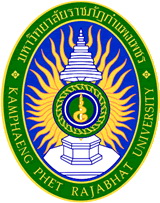 